Genetic Analysis of ‘PAX6-negative’ Individuals with Aniridia or Gillespie Syndrome S1 Fig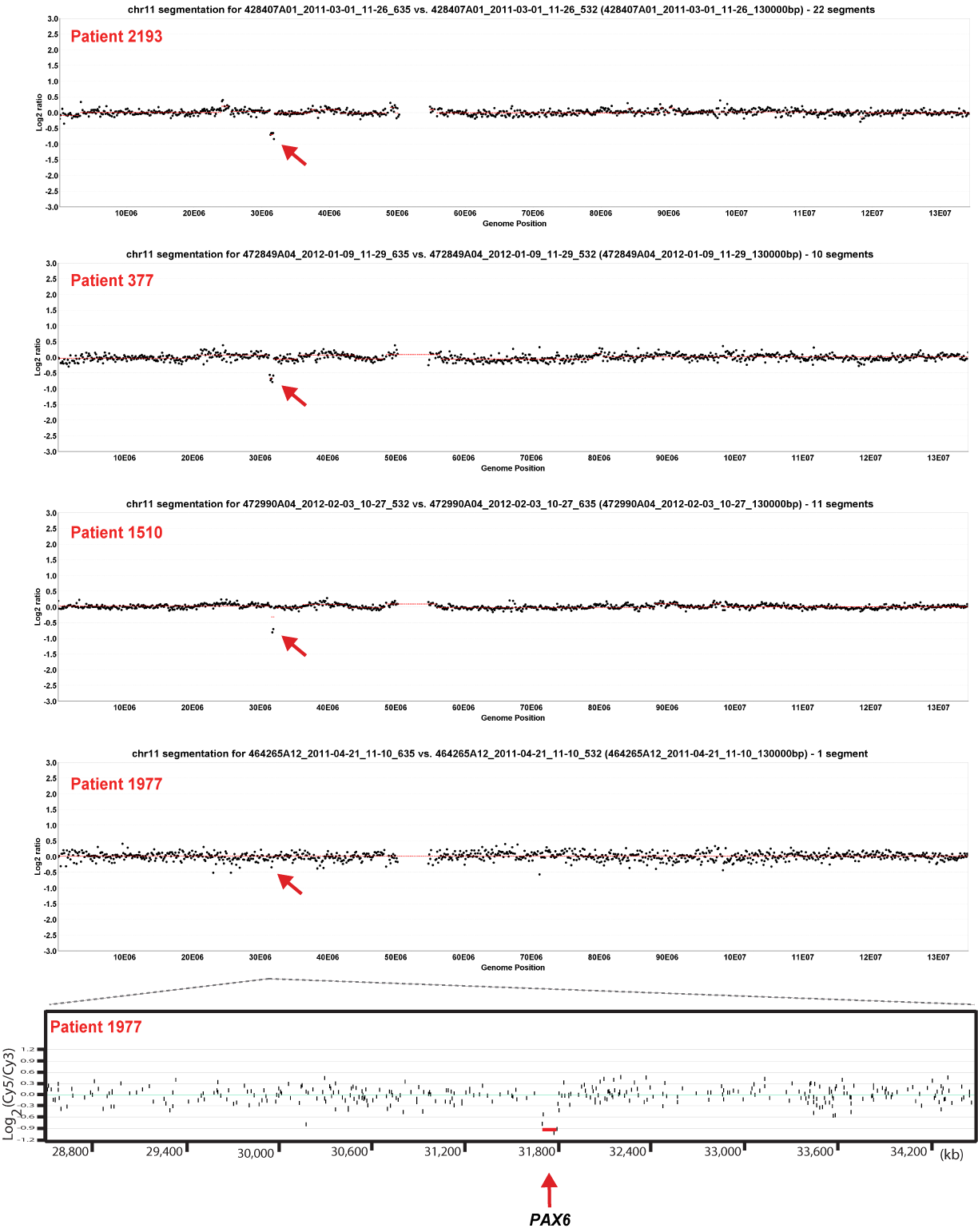 